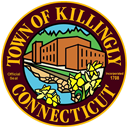    TOWN MANAGER’S OFFICE                                    172 Main Street, P.O. Box 6000, Killingly, CT  06239                                             Tel:  860-779-5335     Fax:  860-779-5382                    TOWN OF KILLINGLYFISCAL SUB-COMMITTEE MEETINGApril 7, 20156:30 p.m.NOTE NEW LOCATION:  Room 204, 2nd floorKillingly Town Hall172 Main StreetKillingly, CT 06239                                     Council Members:Jonathan Cesolini, ChairJohn Hallbergh    John Sarantopoulos  Dennis Alemian, Alt.AgendaCall To OrderCitizens ParticipationAdoption of Minutes of Previous Meeting:  January 20, 2015Unfinished BusinessNew Business:Review of resolution authorizing replacement of the Four Student Transportation Vehicles using three Capital Non-Recurring account funds dedicated to these vehicles6.  Adjournment 